LES PASSÉJAÏRES DE VARILHES                    					   FICHE ITINÉRAIRETarascon n° 161"Cette fiche participe à la constitution d'une mémoire des itinéraires proposés par les animateurs du club. Eux seuls y ont accès. Ils s'engagent à ne pas la diffuser en dehors du club."Date de la dernière mise à jour : 9 juillet 2019La carteObservation 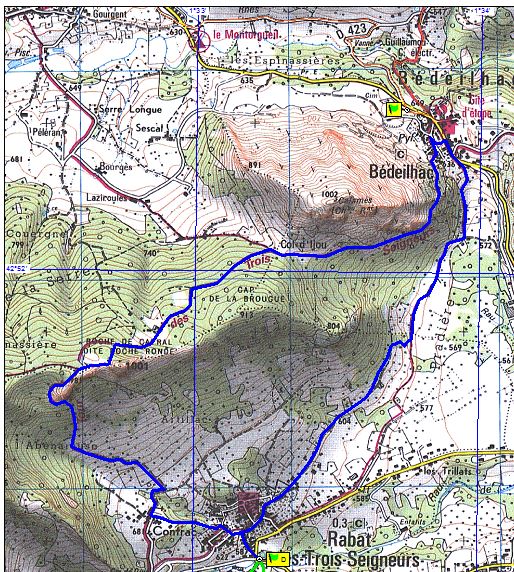 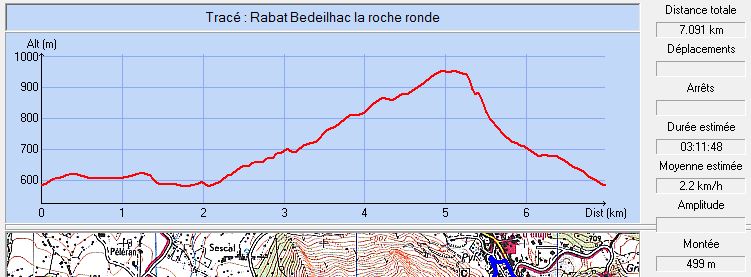 Commune de départ et dénomination de l’itinéraire : Rabat Les Trois Seigneurs – Parking du pont de la Courbière – Circuit par Bédeilhac et La Roche Ronde depuis RabatDate, animateur(trice), nombre de participants (éventuel) :16.12.2009 – M. Vrignon22.06.2016 – J. Gaillard – 8 participants (Reportage photos)21.05.2018 – A.A. Retière et J. Decker -  L’itinéraire est décrit sur les supports suivants : Site internet : https://www.visorando.com/randonnee-la-roche-ronde-entre-rabat-les-trois-sei/Parcours tracé en rouge sur la carte IGN Top25 n° 2147 ETClassification, temps de parcours, dénivelé positif, distance, durée :Marcheur – 3h00 – 400 m – 8 km – ½ journée.Balisage : Jaune du départ à Contrac, Jaune et rouge (Tour du Pic des Trois Seigneurs) de Contrac à Bédeilhac, Jaune de Bédeilhac à la fin.Particularité(s) : Cette boucle peut également se faire à l’identique au départ de Bedeilhac et Aynat (Fiche Tarascon n° 22).Site ou point remarquable :Le panorama depuis La Roche Ronde ou depuis le "belvédère" immédiatement à l’Ouest de La Roche Ronde (pour ceux qui ne feraient pas la courte ascension de ce sommet).Le beau village de Rabat Les Trois Seigneurs et ses fontainesLes parois d’escalade et les grottes du Calamès.Le lavoir nouvellement dégagé, à droite après Pradières.Trace GPS : ?Distance entre la gare de Varilhes et le lieu de départ : 28 kmObservation(s) : Depuis 2018, les travaux entrepris par nos amis de Rabat permettent de ne pas emprunter la route goudronnée D 223. Peu après le lavoir, à hauteur de Pradières, dans le descente depuis Bédeilhac, il faut abandonner le chemin tracé en rouge sur la carte IGN TOP25 2147 ET et tourner à droite. On prend le beau chemin montant en lacets ouvert par nos amis. On débouche sur un chemin horizontal, s’engager à gauche et poursuivre jusqu’à l’église de Rabat.A l’entrée dans le bourg de Bédeilhac, est également proposé un chemin nouveau, à gauche en direction de l’église, permettant d’éviter une portion du cheminement sur la RD. Une troisième modification en cours à hauteur de Contrac (à consolider).